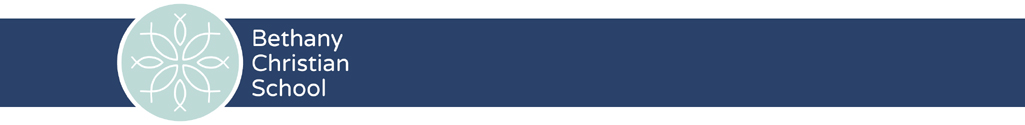 Welcome to BCS Off-Site Adventure Camp!Hi!  As you prepare your child for an exciting few days of off-site adventures, we would like to give you some information.  Camp will run from 9:00 am until 4:00 pm on Monday, August 19th through Wednesday, August 21st.   The cost of camp for each day is $50.  For an additional $5 each, before-care and after-care will be offered beginning at 7 am and ending at 6 pm.  For the best possible camp experience, campers will need to pack the following:  a lunch and two snacks, a water bottle, sunscreen (spray sunscreen is recommended), and additional spending money if you wish for your child to buy any extras.  The dress code is clean, neat and modest, with no offensive language or pictures.  Tank top straps must be 3 fingers wide and shorts must be longer than mid-thigh. Campers should wear sneakers for comfort.Camp Descriptions – Campers will be learning something new each day as they enjoy God’s adventures with hands on experience:Monday, August 19th -  Turkey Hill Experience, Taste Lab, and Tea Discovery in Columbia, PA.  Campers will learn about the story of Turkey Hill Dairy with interactive exhibits.  Your child will experience what it’s like to be a Turkey Hill ice cream maker for a day, and enjoy samples of iced tea.Tuesday, August 20th – Students will begin their day with a tasty tour at Herr Foods.  While experiencing an educational tour they will get to taste some warm salty chips fresh off the line.  Next, they will go to the Oxford Memorial Park and enjoy their packed lunch.  Afterwards they will have a great time of bowling at Timber Lanes.Wednesday, August 21st– Enjoy three hours of bouncing at the Bounce Kraze in Lancaster, PA. Afterwards they will visit Lancaster Cupcake and chose a yummylicious cupcake of their choice.What a fun way to end the summer before returning to school.  If you haven’t registered, please fill out the paperwork and return to BCS.   We look forward to God’s plans for us in the new school year!  Blessings,Christina HughesBethany Christian Schoolchughes@bethanychristian.org(610) 998-0877